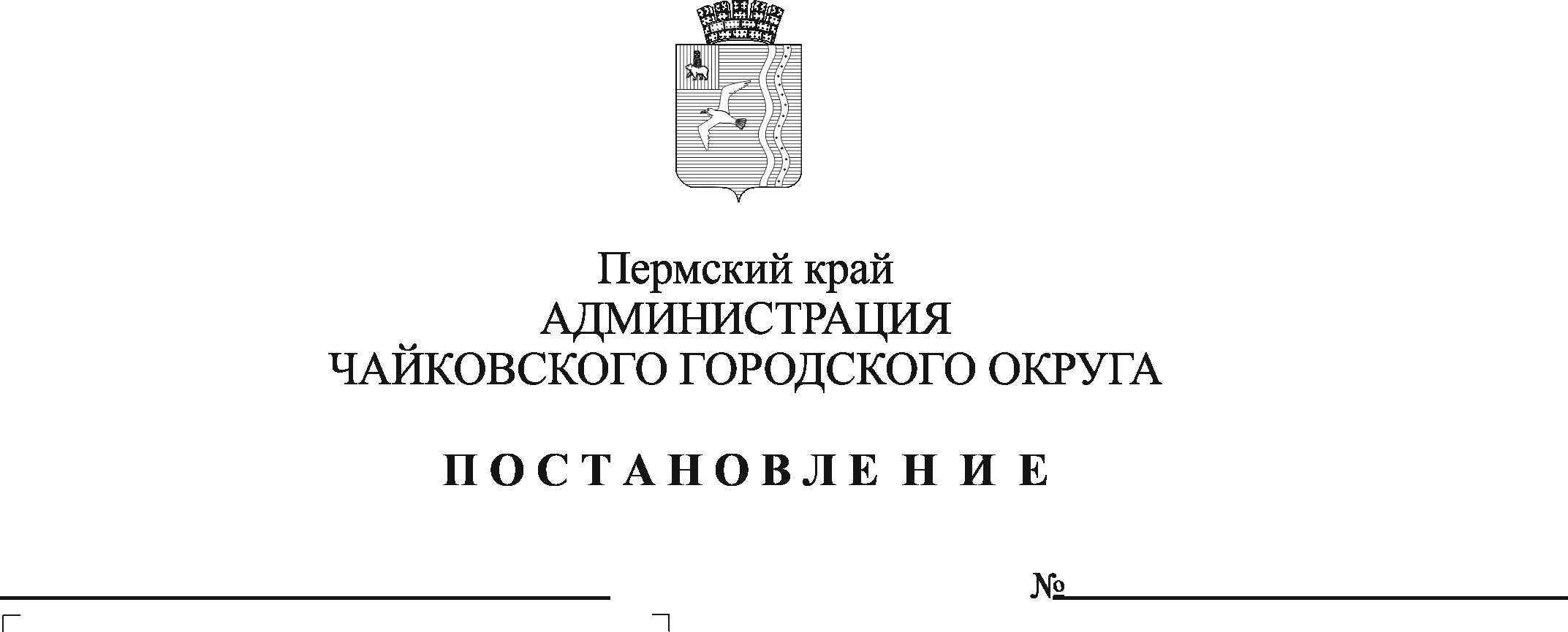 На основании статьи 16 Федерального закона от 6 октября 2003 г. № 131-ФЗ «Об общих принципах организации местного самоуправления в Российской Федерации», Устава Чайковского городского округа, в целях реализации комплекса мероприятий, направленных на улучшение демографической ситуации на территории Чайковского городского округаПОСТАНОВЛЯЮ:1. Внести в состав межведомственной комиссии по реализации национального проекта «Демография» на территории Чайковского городского округа, утвержденный постановлением администрации города Чайковского от 26 февраля 2019 г. № 337 «» (в редакции постановлении администрации Чайковского городского округа от 10 февраля 2020 г. № 107, от 22 февраля 2022 года № 200, от 27 марта 2023 года № 255) изменение, изложив его в новой редакции согласно приложению.2. Постановление опубликовать в газете «Огни Камы» и разместить на официальном сайте администрации Чайковского городского округа в сети «Интернет».3. Постановление вступает в силу после его официального опубликования.Глава городского округа – глава администрации 	Чайковского городского округа					           А.В. АгафоновПриложениек постановлению администрацииЧайковского городского округаот ____________ №____СОСТАВмежведомственной комиссии по реализации национального проекта «Демография» на территории Чайковского городского округаПредседатель:заместитель главы администрации Чайковского городского округа по социальным вопросамЗаместитель председателя:начальник отдела социального развития администрации Чайковского городского округаСекретарь:ведущий документовед отдела социального развития администрации Чайковского городского округаЧлены комиссии:Члены комиссии:заведующий филиалом «Чайковский» ГБУЗ ПК «Краевая клиническая психиатрическая больница» (по согласованию)руководитель Чайковского филиала ГБУЗ ПК «Клинический фтизиопульмонологический медицинский центр» (по согласованию)главный врач ГБУЗ ПК «Чайковская центральная городская больница» (по согласованию)главный врач ГБУЗ ПК «Чайковская детская городская больница» (по согласованию)главный врач ГБУЗ ПК «Чайковская стоматологическая поликлиника» (по согласованию)начальник территориального отдела по Чайковскому городскому округу ГКУ ЦЗН Пермского края (по согласованию)начальник отдела пресс-службы администрации Чайковского городского округадиректор ГБУ ПК «Чайковский дом-интернат для престарелых и инвалидов» (по согласованию)представитель отдела МВД России по Чайковскому городскому округу (по согласованию)начальник отдела ЗАГС администрации Чайковского городского округаначальник отдела по делам несовершеннолетних и защите их прав администрации Чайковского городского округапредседатель Чайковского местного отделения Пермской региональной общественной организации ветеранов (пенсионеров) войны, труда, Вооружённых сил и правоохранительных органов (по согласованию)начальник Управления образования администрации Чайковского городского округазаведующая Чайковским филиалом ГБУЗ ПК «Центр общественного здоровья и медицинской профилактики» (по согласованию)начальник Управления физической культуры и спорта администрации Чайковского городского округаначальник территориального управления Министерства труда и социального развития Пермского края по Чайковскому городскому округу (по согласованию)начальник Управления культуры и молодежной политики администрации Чайковского городского округаначальник Южного территориального отдела Управления Роспотребнадзора по Пермскому краю (по согласованию)первый заместитель главы администрации Чайковского городского округа по экономической политике и развитию территории, начальник управления